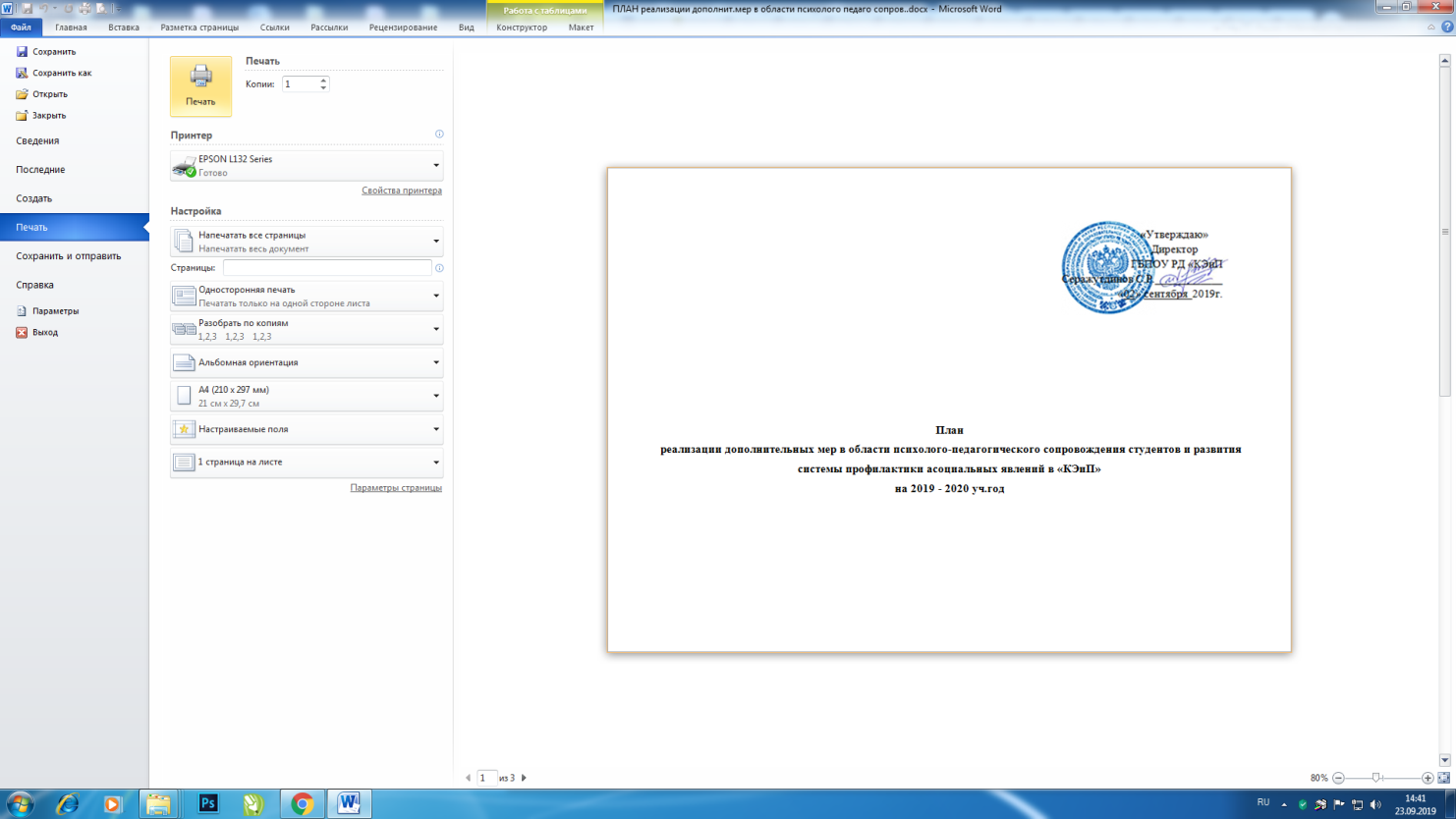          №п/п                                              Мероприятия Сроки исполненияИсполнители 1Осуществление контроля за исполнением  законодательства РФ по предоставлению  гражданам  право на образование, профилактике асоциальных явлений   и правонарушений несовершеннолетнихежеквартальноЗам.директора по ВР2Обеспечение постоянного контроля за посещаемостью студентовпостоянноЗам.директора по ВР3Кураторские часы ,беседы со студентами на те5му КибербезопасностипостоянноЗам.директора по ВР4Информирование студентов о службах ,оказывающих социальнопсихологическую помощьпостоянноЗам.директора по ВР5Проведение « круглого стола» по вопросу организации  работу со студентами   в кризисных  состояниях с привлечением специалистов здравоохраненияпостоянноЗам.директора по ВР6Обеспечение психологической помощи студентам попавших в трудную жизненную ситуацию постоянноЗам.директора по ВР7Своевременное выявление студентов находящихся в социально – опасном положениипостоянноЗам.директора по ВР8Информирование МИНОБРНАУКИ РД по каждому случаю суицида (суицидальных попыток) несовершеннолетних, с указанием причин и мотивов, побудивших несовершеннолетних к суицидув однодневный срокЗам.директора по ВР9Осуществление социального партнерства с общественными объединениями, религиозными и другими организациями, заинтересованными структурами и ведомствами, отвечающими за воспитание, образование и здоровье подростков, с целью обеспечения права на образование, развития подростков, формирования личности, ответственной и способной к жизни в обществепостоянноЗам.директора по ВР10Обновление информационных стендов, методических материалов август  2019 г.Администрация11Социально-педагогическая реабилитация несовершеннолетних и семей, находящихся в социально-опасном положении, и (или) предупреждение совершения ими правонарушений и антиобщественных действийпостоянноСПП, психолог, кураторы, ММЦ12Индивидуальная  профилактическая работа с несовершеннолетними, в том числе путем организации их досуга, развития их творческих способностей в кружках, клубах по интересамв течение годаММЦ, кураторы13Проведение мероприятий по кибербезопасности в рамках Всероссийской  недели безопасного Рунета в образовательных учреждениях («Единый урок по кибербезопасности»)Администрация, ММЦ, кураторы14Проведение информационно-просветительских мероприятий, посвященных: ММЦ, кураторы14- Всемирному дню психического здоровья10 октября ММЦ, кураторы14- Всемирному дню отказа от курения15 ноябряММЦ, кураторы14- Всемирному дню борьбы против рака4 февраляММЦ, кураторы14- Международному дню борьбы c наркоманией, наркобизнесом и наркомафией2 мартаММЦ, кураторы14- Всемирному дню борьбы против туберкулёза24 мартаММЦ, кураторы14- Всемирному дню здоровья 7 апреляММЦ, кураторы14- Международному дню семьи15 маяММЦ, кураторы14- Всемирному дню без табака 31 маяММЦ, кураторы14- Всемирному дню борьбы со СПИДом1 декабряММЦ, кураторы14Конкурс сочинений на тему утверждения жизни и информационной безопасности: «Как прекрасен этот мир!», «Что для тебя Интернет?», «Что бы ты рассказал младшему брату (сестре) об Интернете?», «Я люблю тебя, Жизнь!» и др. октябрьММЦ, кураторы14Статистическая отчётность  о несовершеннолетних, склонных к употреблению ПАВ, о фактах употребления или распространения наркотических средств или психотропных веществ в образовательных  организациях ежеквартальноММЦ, кураторы15Статистическая отчетность о правонарушениях  с участием обучающихся; о профилактике правонарушений среди несовершеннолетних ежеквартальноММЦ, кураторы, преподаватели русского языка и литературы.16Аналитический отчет о результатах проведения профилактических мероприятий по асоциальным явлениям среди несовершеннолетних ЕжегодномайЗам.директора по ВР, СПП, кураторы